В соответствии с Федеральным законом от 06.10.2003 № 131-ФЗ          «Об общих принципах организации местного самоуправления в Российской Федерации», руководствуясь Уставом города,ПОСТАНОВЛЯЮ:	1. Внести в постановление Администрации ЗАТО г. Зеленогорска от 22.03.2016 № 68-п «Об утверждении Порядка обеспечения горячим питанием отдельных категорий учащихся муниципальных общеобразовательных организаций г. Зеленогорска» следующие изменения:1.1. В констатирующей части слова «решением Совета депутатов ЗАТО г. Зеленогорска от 31.08.2017 № 41-233р «Об обеспечении в 2018 году горячим питанием без взимания платы отдельных категорий учащихся муниципальных бюджетных общеобразовательных учреждений                       г. Зеленогорска,» исключить.1.2. Пункт 4 изложить в следующей редакции:«4. Контроль за выполнением настоящего постановления возложить на заместителя Главы ЗАТО г. Зеленогорска по вопросам социальной сферы.».1.3. В приложении:1.3.1. В пункте 1.1 слова «решением Совета депутатов ЗАТО                       г. Зеленогорска от 31.08.2017 № 41-233р «Об обеспечении в 2018 году горячим питанием без взимания платы отдельных категорий учащихся муниципальных бюджетных общеобразовательных учреждений                      г. Зеленогорска» исключить.1.3.2. Пункт 1.2 изложить в следующей редакции:«1.2. Обеспечение горячим питанием отдельных категорий учащихся муниципальных общеобразовательных организаций г. Зеленогорска (далее – обеспечение питанием) осуществляется за счет средств краевого бюджета.».1.3.3. Пункт 2.1 признать утратившим силу.1.3.4. Пункт 2.2 изложить в следующей редакции:«2.2. Обеспечение горячим питанием учащихся из семей со среднедушевым доходом семьи ниже величины прожиточного минимума, установленной в районах Красноярского края на душу населения, учащихся из многодетных семей со среднедушевым доходом семьи, не превышающим 1,25 величины прожиточного минимума, установленной в районах Красноярского края на душу населения, учащихся, воспитывающихся одинокими родителями в семьях со среднедушевым доходом семьи, не превышающим 1,25 величины прожиточного минимума, установленной           в районах Красноярского края на душу населения, осуществляется на основании распоряжения УО о назначении мер социальной поддержки в виде обеспечения горячим питанием.».2. Настоящее постановление вступает в силу в день, следующий за днем его опубликования в газете «Панорама», и распространяется на правоотношения, возникшие с 01.01.2019.Глава ЗАТО г. Зеленогорска 						  М.В. Сперанский		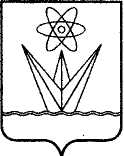 АДМИНИСТРАЦИЯЗАКРЫТОГО АДМИНИСТРАТИВНО – ТЕРРИТОРИАЛЬНОГО ОБРАЗОВАНИЯ  ГОРОДА ЗЕЛЕНОГОРСКА КРАСНОЯРСКОГО КРАЯП О С Т А Н О В Л Е Н И ЕАДМИНИСТРАЦИЯЗАКРЫТОГО АДМИНИСТРАТИВНО – ТЕРРИТОРИАЛЬНОГО ОБРАЗОВАНИЯ  ГОРОДА ЗЕЛЕНОГОРСКА КРАСНОЯРСКОГО КРАЯП О С Т А Н О В Л Е Н И ЕАДМИНИСТРАЦИЯЗАКРЫТОГО АДМИНИСТРАТИВНО – ТЕРРИТОРИАЛЬНОГО ОБРАЗОВАНИЯ  ГОРОДА ЗЕЛЕНОГОРСКА КРАСНОЯРСКОГО КРАЯП О С Т А Н О В Л Е Н И ЕАДМИНИСТРАЦИЯЗАКРЫТОГО АДМИНИСТРАТИВНО – ТЕРРИТОРИАЛЬНОГО ОБРАЗОВАНИЯ  ГОРОДА ЗЕЛЕНОГОРСКА КРАСНОЯРСКОГО КРАЯП О С Т А Н О В Л Е Н И ЕАДМИНИСТРАЦИЯЗАКРЫТОГО АДМИНИСТРАТИВНО – ТЕРРИТОРИАЛЬНОГО ОБРАЗОВАНИЯ  ГОРОДА ЗЕЛЕНОГОРСКА КРАСНОЯРСКОГО КРАЯП О С Т А Н О В Л Е Н И Е29.12.2018г. Зеленогорскг. Зеленогорск№272-пО внесении изменений в постановление Администрации ЗАТО г. Зеленогорска от 22.03.2016 № 68-п «Об утверждении Порядка обеспечения горячим питанием отдельных категорий учащихся муниципальных общеобразовательных организаций г. Зеленогорска»О внесении изменений в постановление Администрации ЗАТО г. Зеленогорска от 22.03.2016 № 68-п «Об утверждении Порядка обеспечения горячим питанием отдельных категорий учащихся муниципальных общеобразовательных организаций г. Зеленогорска»